English Department				Name: _____________________________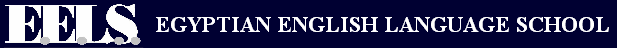 Junior 4 (		)				Date:  ______________________________Egghead Questions (Ch. 4 – 6)Answer the following question.Do you like the ending of the story? If yes, say why. If no, change it.___________________________________________________________________________________________________________________________________________________________________________________________________Use one adjective to describe Tom's character and justify your answer using evidence from the story.Adjective: ________________________________________________________Justification: ______________________________________________________________________________________________________________________Why do you think Andrew is no longer there with Michael?__________________________________________________________________________________________________________________________________Who is your favourite character in the story? Why?___________________________________________________________________________________________________________________________________________________________________________________________________If you were in Michael’s shoes, how would you react to the bullies?___________________________________________________________________________________________________________________________________________________________________________________________________Mrs Hewitt asked all the students to write an English essay about someone. Whom did Michael choose to write about? Why?___________________________________________________________________________________________________________________________________________________________________________________________________Describe Michael’s feelings towards the English essay and justify your answer using evidence from the story.Feelings: _________________________________________________________Justification: _____________________________________________________Michael’s mum felt happy twice during the story. Mention both situations and justify your answer.____________________________________________________________________________________________________________________________________________________________________________________________________________________________________________________________________Read the following quotations, and answer the questions."Yessssssss! Let’s go to London."Who said this? To whom_______________________________________________________________Why were they going to London? _______________________________________________________________"Well, bless your heart. Not many children are like you."Who said this? To whom?_______________________________________________________________Why did the speaker say this to the listener?_______________________________________________________________"Well, during the war, a bomb fell on that house. And I went in there. It was on fire."Who said this? To whom?_______________________________________________________________What happened to the speaker after he entered the blazed house?_______________________________________________________________Describe the speaker's character according to this quotation._______________________________________________________________"And so, class, Michael will read his essay at the school assembly next week."Who said this?_______________________________________________________________Why did the speaker choose Michael’s essay?_______________________________________________________________What was the essay about?_______________________________________________________________